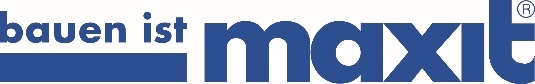 Presseinformationmaxit Gruppe, Azendorf 63, 95359 KasendorfAbdruck honorarfrei. Belegexemplar und Rückfragen bitte an:dako pr, Manforter Straße 133, 51373 Leverkusen, Tel.: 02 14 - 20 69 1001/22-03maxit GruppeWohnhaus mit repräsentativer NatursteinschaleEnergieeffiziente Familienvilla in Bayreuth verknüpft Naturstein mit maßgeschneidertem WDVSÄsthetisch und repräsentativ: Eine mit Naturstein verblendete Fassade gibt einem Gebäude sehr spezielle optische Reize, wie das Beispiel einer seit Dezember 2021 bezugsfertigen Familienvilla in Bayreuth eindrucksvoll zeigt. Das ortsansässige Architekturbüro „RK Next Architekten“ setzte beim Projekt die anspruchsvollen Forderungen des Bauherren nach offener Gestaltung überaus gelungen und in hochwertiger Weise um. Ein zentrales Element der Außenwand bildete dabei das eingesetzte Wärmedämm-Verbundsystem von Maxit mit seinen systemoptimierten Komponenten. Wie bei den Polystyrol-Dämmplatten wurden auch bei der Erstellung der Natursteinschale systemgerechte Maxit-Mörtel eingesetzt, die eine langlebige, bauphysikalisch hochwertige Fassade ermöglichen. Auch deshalb wurde der Neubau kürzlich mit dem internationalen „ICONIC AWARD 2023“ für innovative Architektur ausgezeichnet. Das zu errichtende Familiendomizil stellte durch den langgestreckten Zuschnitt des Grundstücks und seine besondere Topographie sowie die sehr speziellen Wünsche des Bauherrn schon eine planerische Herausforderung dar. Andererseits ließen sich Anforderungen wie der gewünschte ungestörte Blick auf das Bayreuther Festspielhaus erst durch die erhöhte Hanglage umsetzen. Ein optisches Highlight des mit Untergeschoss dreigeschossigen Flachdachgebäudes ist außer der reizvollen Staffelung von Erd- und Obergeschoss zweifellos die Fassadengestaltung. „Die Vor- und Rücksprünge des ansonsten kompakten Baukörpers sowie die Fassadengliederung durch die angeordnete Natursteinverkleidung aus unterschiedlich breiten Travertin-Steinformaten lassen das Gebäude kleinteiliger wirken“, erklärt hierzu Architekt Maximilian Küfner. „Damit orientiert es sich im Erscheinungsbild an der kleinteiligen Nachbarbebauung, ohne dabei auf architektonische Individualität zu verzichten.“ Der Naturstein Travertin ist eine besonders in Italiens Hauptstadt Rom beliebte Fassadenverkleidung, die aber auch in Deutschland schon seit langem als repräsentatives Gestaltungsmittel eingesetzt wird. Der Klassiker „Bauhaus Travertin“ verleiht durch seine beigefarbene, dunkel gesprenkelte Oberfläche den damit verkleideten Bauten einen hochwertigen Charakter und wird hierzulande vom Unternehmen Traco (Bad Langensalza) in einem Dutzend Steinbrüchen abgebaut.Lichtdurchflutetes WohnambienteZentrales Anliegen des Bauherrn war ein möglichst offenes Wohnkonzept, das Blickbeziehungen in sämtliche Richtungen ermöglicht. Raumhohe, zum Teil zweigeschossige Verglasungen erzeugen eine hohe Durchlässigkeit in den Wohnbereichen und sorgen für fließende Verbindungen zwischen Innen und Außen. Eine Besonderheit ist der großzügige Luftraum über dem Essbereich, der Familie und Gäste gleich beim Betreten des Hauses mit hoher Transparenz willkommen heißt. Folgt man der hinter einer Rauchglasscheibe sichtbaren Kragarmtreppe ins Obergeschoss, so geht der Blick durch die verglaste Öffnung hindurch direkt in den Himmel.Auffallend ist bei der Innenarchitektur die bewusste Gegenüberstellung von extrovertierten, großzügig verglasten Wohnräumen mit eher introvertiert gestalteten Räumen. Typisch für Letzteres sind private Rückzugsbereiche wie die Schlafzimmer oder auch der Weinkeller des Bauherrn im Untergeschoss.Monolithische Fassade mit WDVSDie Wahl eines durchgängig monolithischen Mauerwerks mit Wärmedämm-Verbundsystem (WDVS) war nicht nur dem Wunsch nach einer attraktiven Naturstein-Verkleidung geschuldet: Die vielen Vor- und Rücksprünge der Fassade im Bereich der Terrasse erforderten sowieso eine entsprechend dicke Dämmung – aufgrund des gewünschten hohen Wärmeschutzes. Außerdem konnte so auch ohne Wärmedämmprobleme ein relativ schlankes und sehr wärmespeicherndes Tragmauerwerk aus Kalksandstein verwendet werden.Letztlich entschied man sich in enger Abstimmung mit Bauherren und Verarbeiter im Erdgeschoss für einen Außenwandaufbau aus 15 Millimeter Gipsinnenputz, 24 Zentimeter Kalksandsteinmauerwerk, 18 Zentimeter Maxit-WDVS mit verdübelter Armierungslage und einer 15 Millimeter dicken Travertin-Verkleidung. Im Obergeschoss kam statt Naturstein als Endbeschichtung ein witterungsresistenter mineralischer Putz mit zweimaligem Anstrich zum Einsatz. Damit wurde der sehr niedrige Wärmedurchgangskoeffizient (U-Wert) der Gebäudehülle von 0,17 W/(m²K) sichergestellt.Wärmedämm-Verbundsystem und Mörtel aus einer HandDie nicht alltägliche Kombination aus einem WDVS und der gewählten Travertin-Schale erforderte wie bei allen zugelassenen Fassadendämmungen den Einsatz systemgerechter Komponenten. Die Maxit-Gruppe punktete dabei mit ihrem „Fugenmörtel Keramik“: Dabei handelt es sich um einen frost- und schlagregensicheren, mineralischen Trockenmörtel der Druckfestigkeitsklasse M10, der auch verschiedene Farbtöne gemäß Fugenmörtel-Farbkarte von Maxit bietet. Die positiven Erfahrungen des Architekten mit Maxit waren ein weiterer Pluspunkt. Da zudem der mit der WDVS-Ausführung beauftragte Malerbetrieb „Förster die Malermeister“ (Gesees) den Einsatz von Maxit-WDVS generell präferiert, fiel die Auswahl auf diesen Hersteller.Konkret fiel die Wahl auf ein ideal mit keramischer Bekleidung harmonierendes Wärmedämm-Verbundsystem: Die eingesetzte Dämmplatte „maxit PS 035 speedy“ (λR=0,035 W/mK) weist durch ihre sägezahnartig eingefräste Oberfläche eine vergrößerte Klebefläche auf und gewährleistet so eine schnelle und sichere Verarbeitung. Die Verklebung der insgesamt rund 350 Quadratmeter Dämmplatten erfolgte dabei nach dem Punkt-Wulst-Klebeverfahren. Der Klebeflächenanteil am Untergrund betrug zur absolut sicheren Fixierung rund 60 Prozent. Anschließend wurde eine Gewebearmierung aufgebracht und im nassen Zustand die Armierungslage durch das Gewebe hindurch gedübelt. Ein aufgetragener Spachtel sorgt dann für den Ausgleich von Unebenheiten. Im Anschluss daran kam der „Verlegemörtel Keramik“ vom Maxit zum Einsatz. Der hydraulisch abbindende, hochvergütete Klebemörtel ist nicht nur für die Verklebung von keramischen Belägen auf WDVS geeignet: Er lässt sich auch auf sehr schwach saugenden Untergründen, wie bituminösen Abdichtungen oder dichten Betonen, einsetzen. Die Travertin-Steine in der Bayreuther Villa wurden mit dem „Verlegemörtel Keramik“ verarbeitet und abschließend mit dem „Fugenmörtel Keramik“ als Schlämmfugenausführung gefugt. Das Endergebnis kann sich zur absoluten Zufriedenheit der Bauherren sehen lassen und zeugt auch von der hohen Materialgüte der einzelnen Komponenten. „Die enge Zusammenarbeit sämtlicher Baubeteiligter, die alle aus der Region stammen und sich schon von früheren Projekten kennen, trug ebenfalls zur hohen Qualität der Fassadenausführung bei,“ betont Küfner.Höchste Energieeffizienzklasse sichergestelltAuf einem zukunftsorientierten Top-Level-Niveau befindet sich das Gebäude auch nach den Bestimmungen des Gebäudeenergiegesetzes (GEG). Das Wohnhaus erfüllt mit einem für den Energieausweis ermittelten Jahresendenergiebedarf von 13,5 kWh/m²a problemlos die für Neubauten dieses Gebäudetyps bestehende höchste Effizienzklasse A+ (unter 30 kWh/m²a). Dieser Wert ist deutlich innerhalb der nach amtlicher Definition „sehr energiesparenden“ Klasse und liegt damit sogar unter der für Passivhäuser geltenden Grenze von 15 kWh/m²a.Der durch das WDV-System gewährleistete hohe bauliche Wärmeschutz der Gebäudehülle stellt dabei nur eine wesentliche Voraussetzung für hohe Energieeffizienz dar: Um die Forderung des Bauherrn nach einem möglichst nachhaltigen und autarken Heizkonzept zu realisieren, wird neben Solarthermie auch die regenerative Erdwärme genutzt. Für die installierte Sole-Wasser-Wärmepumpe waren dabei auf dem Grundstück sieben Tiefenbohrungen mit rund 50 Meter Tiefe notwendig.Auch im Außenbereich ein Vorzeigeobjekt Das seit Dezember 2021 bezugsfertige Gebäude beweist, dass exklusive Wohnhausarchitektur selbst in einer überwiegend von klassischen Einfamilienhäusern mit Satteldächern geprägten Wohnsiedlung nicht als Fremdkörper wahrgenommen wird. Eine gestalterisch ansprechend angegliederte Garage sowie ein Pool runden im Zusammenwirken mit großflächigen Terrassen und einer Eingrünung quasi rund ums Haus den Wohnkomfort überzeugend ab. Die verlegten Travertin-Natursteine auf den Terrassen wie auch im Poolbereich sorgen dabei für einen besonders fließenden Übergang vom Baukörper zum Außenbereich. Im Oktober wurde der besondere Neubau mit dem internationalen „ICONIC AWARD 2023“ für innovative Architektur ausgezeichnet. Ein Grund ist das ästhetische Gesamterscheinungsbild, zu dem auch die sehr durchdachte Grünplanung beiträgt. Hier wird sich angesichts der Nähe einiger Anpflanzungen zum Erdgeschoss schon bald ein weiterer Vorteil der Natursteinschale zeigen: Sie lässt sich zu jeder Zeit sehr unkompliziert pflegen.ca. 8.750 ZeichenAutor: Dipl.-Ing. Hans-Gerd HeyeBautafelProjekt: Errichtung einer Familienvilla nach Energieeffizienzklasse A+ mit Naturstein-Fassade und WDVSOrt: 95448 BayreuthEntwurf und Detailplanung: Architekturbüro RK Next Architekten – Küfner Part GmbH, Hohereuth 11, 95448 BayreuthWDVS-Ausführung und Fassadenbeschichtung: Fa. Förster die Malermeister, Hintergarten 5A, 95494 GeseesAußenwandverkleidung: Traco „Bauhaus Travertin“ geschliffen Steinmetzarbeiten: Fa. Nakuwa Engelbrecht OHG, Huth 1, 95473 HaagWDVS-Hersteller: Maxit-Gruppe, Azendorf 63, 95359 KasendorfSystemprodukte:	maxit PS 035 speedy (WDVS), maxit Fugenmörtel Keramik, maxit Verlegemörtel KeramikGrundstücksfläche: 2.152 m²Jahresendenergiebedarf: Qp = 13,5 kWh/m²aEnergieeffizienzklasse: A+Bauzeit: Juli 2020 – Dezember 2021Hinweis an Redaktionen Dieser Text nebst printfähigen Bildern ist auch online abrufbar unter www.dako-pr.de (Rubrik: Pressemitteilungen).Bildunterschriften[22-09 Eingang]Familiendomizil in Bayreuth: Das Erscheinungsbild wirkt zur Zufahrtsseite hin durch die Auffahrt zur Garage und die Natursteinverkleidung der Fassade sehr repräsentativ.Foto: Edgar Schmeichel, Düren[22-09 Ansicht] Auch die Gartenseite kann neben der reizvollen Staffelung von Erd- und Obergeschoss durch die optisch harmonische Verknüpfung von Bepflanzung und Natursteinen gestalterisch überzeugen.Foto: Felix Meyer, Bayreuth[22-09 Kochen-Essen-Wohnen] Der Wohn- und Essbereich vermittelt durch die hohe Tageslichtdurchflutung von allen Seiten einen besonders einladenden Eindruck.Foto: Felix Meyer, Bayreuth[22-09 Weinkeller] Ein weiteres Ausstattungs-Highlight der Bayreuther Villa ist der behaglich eingerichtete Weinkeller im Untergeschoss.Foto: Felix Meyer, Bayreuth[22-09 Fassade] Naturstein-Fassade in Bayreuth: Der Klassiker „Bauhaus Travertin“ verleiht dem Gebäude durch seine beigefarbene, dunkel gesprenkelte Oberfläche einen hochwertigen Charakter.Foto: Thomas Wolf, Gotha[22-09 Naturstein] Ausgezeichnet mit dem „ICONIC AWARD 2023“: die Bayreuther Familienvilla mit ihrer Naturstein-Fassade.Foto: Thomas Wolf, Gotha[22-09 Dämmplatte] Ideal für WDVS mit angeklebter keramischer Bekleidung: Die in Bayreuth eingesetzte Dämmplatte „maxit PS 035 speedy“ (λR=0,035 W/mK) weist durch ihre sägezahnartig eingefräste Oberfläche eine vergrößerte Klebefläche auf und gewährleistet so eine schnelle und sichere Verarbeitung.Foto: maxit Gruppe[22-09 Systemprodukte] Systemgerechte Komponenten waren für die Fassadenlösung erforderlich. Hier erfüllten der frost- und schlagregensichere „maxit Fugenmörtel Keramik“ (li.) sowie der der hydraulisch abbindende, hochvergütete „maxit Verlegemörtel Keramik“ (re.) alle Voraussetzungen.Foto: maxit Gruppe [22-09 Garten] Villa Bayreuth: Die durchdachte Grünplanung trägt maßgeblich zum ästhetischen Gesamterscheinungsbild bei. Für einen besonders fließenden Übergang vom Baukörper zum Außenbereich sorgen dabei die Travertin-Natursteine auf den Terrassen sowie im Poolbereich.Foto: Felix Meyer, BayreuthRückfragen beantwortet gernmaxit Gruppe				dako pr corporate communicationsReinhard Tyrok				Darko KosicTel.: 09 220 – 18 0			Tel.: 02 14 – 20 69 1-0Fax: 09 220 – 18 200			Fax: 02 14 – 20 69 1-50Mail: reinhard.tyrok@maxit.de		Mail: d.kosic@dako-pr.deSocial Media-Textvorschlag für RedaktionenDas Festspielhaus fest im Blick: Die vom Büro „RK Next Architekten“ offen gestaltete Familienvilla in Bayreuth sorgt bei Passanten sofort für Aufmerksamkeit. 🤩 Das liegt auch an der mit Naturstein verblendeten Fassade, die dem Neubau spezielle optische Reize verleiht. Ein zentrales Element der Außenwand bildete dabei das eingesetzte Wärmedämm-Verbundsystem (WDVS) von Maxit mit seinen systemoptimierten Komponenten. 💯 Wie bei den Polystyrol-Dämmplatten wurden auch bei der Erstellung der Natursteinschale systemgerechte Maxit-Mörtel eingesetzt, die eine langlebige, bauphysikalisch hochwertige Fassade ermöglichen. Auch deshalb wurde der Neubau kürzlich mit dem internationalen „ICONIC AWARD 2023“ für innovative Architektur ausgezeichnet. 🏆 